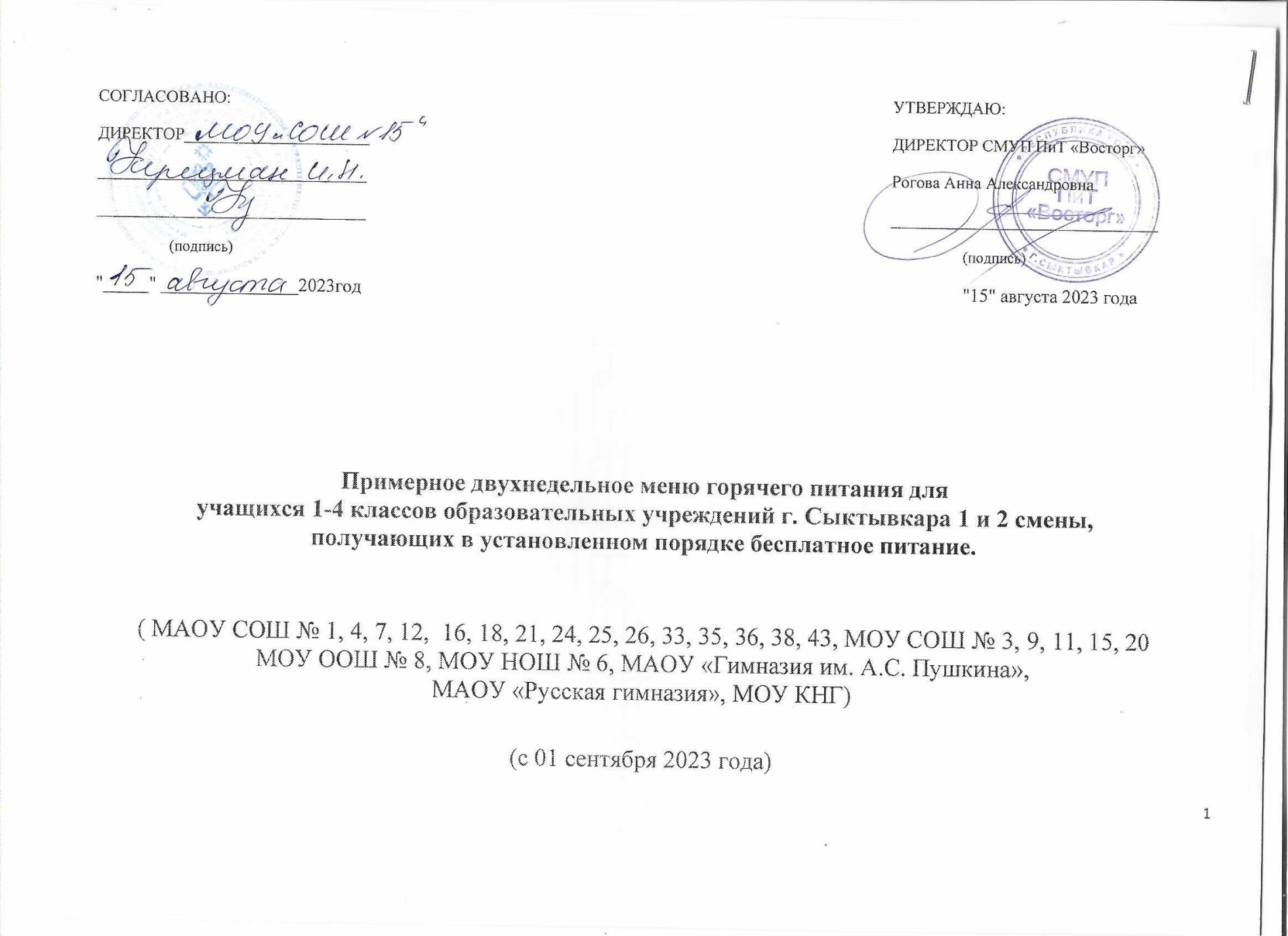 1 неделя1 неделя1 неделя1 неделя1 неделя1 неделя1 неделя1 неделяПОНЕДЕЛЬНИКПОНЕДЕЛЬНИКПОНЕДЕЛЬНИКПОНЕДЕЛЬНИКПОНЕДЕЛЬНИКПОНЕДЕЛЬНИКПОНЕДЕЛЬНИКПОНЕДЕЛЬНИКНАИМЕНОВАНИЕ7-11 лет7-11 лет7-11 лет7-11 лет7-11 лет№ ТК№ ПО СБОРНИКУ РЕЦЕПТУРНАИМЕНОВАНИЕВЫХОД, грБелки, грЖиры, грУглеводы,грККАЛ№ ТК№ ПО СБОРНИКУ РЕЦЕПТУРЗАВТРАКЗАВТРАКЗАВТРАКЗАВТРАКЗАВТРАКЗАВТРАКЗАВТРАКЗАВТРАККаша молочная "Дружба"2054,65,632,6197,3265/1ТТК № 265Сыр  порциями 307,08,90,0108,025/2Москва 1994 таб. № 25Батон нарезной302,90,915,679,5266/2ТТК №266Чай с сахаром 2150,10,015,060,0685/1Москва 2004 № 685Сок фруктовый в упаковке 0,22000,60,420,292,0ИТОГО68015,115,883,4536,8ОБЕДОБЕДОБЕДОБЕДОБЕДОБЕДОБЕДОБЕДРассольник "Домашний"2001,85,310,9100,5101/2Пермь 2018 № 101Медальоны из рыбы9010,612,69,1207,142/5ТТК № 42Масло сливочное( на полив)50,03,60,133,014/3Москва 2011 № 14Картофельное пюре1503,14,820,4137,3312/1Москва 2011 № 312Овощи свежие и консервированные порциями (помидоры свежие в нарезку с горошком консерв.)601,40,14,122,5303ТТК № 303Компот из компотной смеси2000,20,120,782,9113/1ТТК № 113Хлеб " Дарницкий" порциями402,60,417,285,011ТТК № 10Хлеб "Городской" порциями403,20,420,4100,011ТТК № 11ИТОГО78522,927,3102,8768,2ВТОРНИКВТОРНИКВТОРНИКВТОРНИКВТОРНИКВТОРНИКВТОРНИКВТОРНИКНАИМЕНОВАНИЕ7-11 лет7-11 лет7-11 лет7-11 лет7-11 лет№ ТК№ ПО СБОРНИКУ РЕЦЕПТУРНАИМЕНОВАНИЕВЫХОД, грБелки, грЖиры, грУглеводы,грККАЛ№ ТК№ ПО СБОРНИКУ РЕЦЕПТУРЗАВТРАКЗАВТРАКЗАВТРАКЗАВТРАКЗАВТРАКЗАВТРАКЗАВТРАКЗАВТРАКЗапеканка из творога с вишней15015,413,642,3361,1425ТТК № 425Батон нарезной403,81,220,899,4266/2ТТК №266Фрукты свежие порциями 1000,40,49,847,0338/2Москва 2011 № 338Чай с сахаром и лимоном2220,10,015,262,0686/1Москва 2004 № 686ИТОГО51219,815,288,1569,5ОБЕДОБЕДОБЕДОБЕДОБЕДОБЕДОБЕДОБЕДСуп картофельный с горохом2004,44,213,2118,6102/4Москва 2011 №102Мясо с овощами "Болоньез"9011,513,04,1189,635/2ТТК № 35Макаронные изделия отварные (спагетти)1505,54,526,5168,5114/1ТТК № 114Компот из кураги2000,80,020,285,593/1ТТК № 93Хлеб " Дарницкий" порциями402,60,417,285,011ТТК № 10Хлеб "Городской" порциями403,20,420,4100,011ТТК № 11ИТОГО72028,022,6101,5747,2СРЕДАСРЕДАСРЕДАСРЕДАСРЕДАСРЕДАСРЕДАСРЕДАНАИМЕНОВАНИЕ7-11 лет7-11 лет7-11 лет7-11 лет7-11 лет№ ТК№ ПО СБОРНИКУ РЕЦЕПТУРНАИМЕНОВАНИЕВЫХОД, грБелки, грЖиры, грУглеводы,грККАЛ№ ТК№ ПО СБОРНИКУ РЕЦЕПТУРЗАВТРАКЗАВТРАКЗАВТРАКЗАВТРАКЗАВТРАКЗАВТРАКЗАВТРАКЗАВТРАКЁжики мясные 9011,715,712,0238,5157/9Москва 2003 № 157Картофельное пюре1503,14,820,4137,3312/1Москва 2011 № 312Овощи свежие порциями (помидор свежий в нарезку)600,70,12,313,271/4ТТК № 71Хлеб "Городской" порциями 403,20,420,4100,011ТТК № 11Чай с сахаром 2150,10,015,060,0685/1Москва 2004 № 685ИТОГО55518,721,170,2549,0ОБЕДОБЕДОБЕДОБЕДОБЕДОБЕДОБЕДОБЕДБорщ из свежей капусты с картофелем  2001,45,28,988,2107/3ТТК № 107Биточки из мяса птицы "Сливочные"9016,716,012,2258,9263/1ТТК № 263Рис рассыпчатый отварной( из пропаренной крупы)1503,75,436,7209,7110/2ТТК 110/1Компот из черной смородины2000,00,020,076,089/2ТТК № 89Хлеб " Дарницкий" порциями402,60,417,285,011ТТК № 10Хлеб "Городской" порциями403,20,420,4100,011ТТК № 11ИТОГО72027,527,3115,4817,8ЧЕТВЕРГЧЕТВЕРГЧЕТВЕРГЧЕТВЕРГЧЕТВЕРГЧЕТВЕРГЧЕТВЕРГЧЕТВЕРГНАИМЕНОВАНИЕ7-11 лет7-11 лет7-11 лет7-11 лет7-11 лет№ ТК№ ПО СБОРНИКУ РЕЦЕПТУРНАИМЕНОВАНИЕВЫХОД, грБелки, грЖиры, грУглеводы,грККАЛ№ ТК№ ПО СБОРНИКУ РЕЦЕПТУРЗАВТРАКЗАВТРАКЗАВТРАКЗАВТРАКЗАВТРАКЗАВТРАКЗАВТРАКЗАВТРАКМакароны отварные с  сыром22014,917,537,5367,8204/3Москва 2011 № 204Пицца "Болоньезе"607,27,416,4159,8430ТТК № 430Чай с сахаром и лимоном2220,10,015,262,0686/1Москва 2004 № 686ИТОГО50222,224,969,1589,6ОБЕДОБЕДОБЕДОБЕДОБЕДОБЕДОБЕДОБЕДСуп из  овощей 2001,65,28,687,999/3Москва 2011 № 99Котлета "Киевская"9011,114,310,2215,9169/4Москва 2003 № 169Каша гречневая рассыпчатая1508,66,138,6243,899/1ТТК № 99Овощи порциями (капуста квашеная со свеклой отварной)601,05,03,761,5306ТТК № 306Компот из яблок и вишни 2000,10,115,965,0492Пермь 2018 № 492Хлеб " Дарницкий" порциями402,60,417,285,011ТТК № 10Хлеб "Городской" порциями403,20,420,4100,011ТТК № 11ИТОГО78028,231,5114,6859,0ПЯТНИЦАПЯТНИЦАПЯТНИЦАПЯТНИЦАПЯТНИЦАПЯТНИЦАПЯТНИЦАПЯТНИЦАНАИМЕНОВАНИЕ7-11 лет7-11 лет7-11 лет7-11 лет7-11 лет№ ТК№ ПО СБОРНИКУ РЕЦЕПТУРНАИМЕНОВАНИЕВЫХОД, грБелки, грЖиры, грУглеводы,грККАЛ№ ТК№ ПО СБОРНИКУ РЕЦЕПТУРЗАВТРАКЗАВТРАКЗАВТРАКЗАВТРАКЗАВТРАКЗАВТРАКЗАВТРАКЗАВТРАККаша  молочная пшеничная 2058,67,544,3279,0102/4ТТК №102Сыр  порциями 204,65,90,072,025/2Москва 1994 таб. № 25Батон нарезной504,81,526,0132,5266/2ТТК №266Фрукты свежие порциями 1000,40,49,847,0338/2Москва 2011 № 338Чай с сахаром 2150,10,015,060,0685/1Москва 2004 № 685ИТОГО59018,515,395,1590,5ОБЕДОБЕДОБЕДОБЕДОБЕДОБЕДОБЕДОБЕДСуп картофельный с макаронными изделиями2001,62,212,877,1105/2ТТК № 105Голубцы ленивые1508,59,77,1138,6244/2ТТК № 244Картофель запеченный (из отварного)1503,413,227,9243,8313/3Москва 2011 № 313Компот из компотной смеси2000,20,120,782,9113/1ТТК № 113Сок фруктовый в упаковке 0,22000,60,420,292,0Хлеб " Дарницкий" порциями503,30,521,5106,311/2ТТК № 10Хлеб "Городской" порциями504,00,525,5125,011/2ТТК № 11ИТОГО100021,626,5135,7865,7СУББОТАСУББОТАСУББОТАСУББОТАСУББОТАСУББОТАСУББОТАСУББОТАНАИМЕНОВАНИЕ7-11 лет7-11 лет7-11 лет7-11 лет7-11 лет№ ТК№ ПО СБОРНИКУ РЕЦЕПТУРНАИМЕНОВАНИЕВЫХОД, грБелки, грЖиры, грУглеводы,грККАЛ№ ТК№ ПО СБОРНИКУ РЕЦЕПТУРЗАВТРАКЗАВТРАКЗАВТРАКЗАВТРАКЗАВТРАКЗАВТРАКЗАВТРАКЗАВТРАКМедальоны из рыбы9010,612,69,1207,142/5ТТК № 42Рагу из овощей1502,611,812,8163,5541/1Москва 2004 № 541/3Хлеб "Городской" порциями604,80,630,6150,011/2ТТК № 11Чай с сахаром и лимоном2220,10,015,262,0686/1Москва 2004 № 686ИТОГО52218,125,067,7582,6ОБЕДОБЕДОБЕДОБЕДОБЕДОБЕДОБЕДОБЕДЩи из свежей капусты с картофелем2601,56,48,094,4106/2ТТК № 106Шницель "Нежный"9014,710,011,0180,7352ТТК № 352Рис рассыпчатый отварной( из пропаренной крупы)1503,75,436,7209,7110/2ТТК 110/1Компот из изюма2000,30,022,894,491/1ТТК № 91Хлеб " Дарницкий" порциями402,60,417,285,011ТТК № 10Хлеб "Городской" порциями403,20,420,4100,011ТТК № 11ИТОГО78026,022,5116,1764,32 неделя2 неделя2 неделя2 неделя2 неделя2 неделя2 неделя2 неделяПОНЕДЕЛЬНИКПОНЕДЕЛЬНИКПОНЕДЕЛЬНИКПОНЕДЕЛЬНИКПОНЕДЕЛЬНИКПОНЕДЕЛЬНИКПОНЕДЕЛЬНИКПОНЕДЕЛЬНИКНАИМЕНОВАНИЕ7-11 лет7-11 лет7-11 лет7-11 лет7-11 лет№ ТК№ ПО СБОРНИКУ РЕЦЕПТУРНАИМЕНОВАНИЕВЫХОД, грБелки, грЖиры, грУглеводы,грККАЛ№ ТК№ ПО СБОРНИКУ РЕЦЕПТУРЗАВТРАКЗАВТРАКЗАВТРАКЗАВТРАКЗАВТРАКЗАВТРАКЗАВТРАКЗАВТРАККаша  молочная рисовая 2056,07,342,9261,0100/4ТТК № 100Сыр  порциями 307,08,90,0108,025/2Москва 1994 таб. № 25Хлеб "Городской" порциями504,81,526,0132,511/2ТТК №266Чай с сахаром 2150,10,015,060,0685/1Москва 2004 № 685ИТОГО50017,717,683,9561,5ОБЕДОБЕДОБЕДОБЕДОБЕДОБЕДОБЕДОБЕДСуп картофельный с горохом2004,44,213,2118,6102/4Москва 2011 №102Фрикадельки из свинины9011,312,812,2207,8280/2Москва 2011 № 280Сложный гарнир (картофельное пюре/капуста тушеная)1503,14,818,3129,1320/1Москва 2011 № 280; ТТК № 109Компот из кураги2000,80,020,285,593/1ТТК № 93Хлеб " Дарницкий" порциями402,60,417,285,011ТТК № 10Хлеб "Городской" порциями403,20,420,4100,011ТТК № 11ИТОГО72025,422,7101,5726,0ВТОРНИКВТОРНИКВТОРНИКВТОРНИКВТОРНИКВТОРНИКВТОРНИКВТОРНИКНАИМЕНОВАНИЕ7-11 лет7-11 лет7-11 лет7-11 лет7-11 лет№ ТК№ ПО СБОРНИКУ РЕЦЕПТУРНАИМЕНОВАНИЕВЫХОД, грБелки, грЖиры, грУглеводы,грККАЛ№ ТК№ ПО СБОРНИКУ РЕЦЕПТУРЗАВТРАКЗАВТРАКЗАВТРАКЗАВТРАКЗАВТРАКЗАВТРАКЗАВТРАКЗАВТРАККолбаски "Сочные"9015,010,45,9176,0390ТТК № 390Макаронные изделия отварные (спагетти)1505,54,526,5168,5114/1ТТК № 114Хлеб "Городской" порциями403,20,420,4100,011ТТК № 11Чай с сахаром и лимоном2220,10,015,262,0686/1Москва 2004 № 686ИТОГО50223,915,368,0506,5ОБЕДОБЕДОБЕДОБЕДОБЕДОБЕДОБЕДОБЕДБорщ из свежей капусты с картофелем  2001,45,28,988,2107/3ТТК № 107Голубцы ленивые1508,59,77,1138,6244/2ТТК № 244Каша гречневая рассыпчатая1508,66,138,6243,899/1ТТК № 99Компот из черной смородины2000,00,020,076,089/2ТТК № 89Фрукты свежие порциями 1000,40,49,847,0338/2Москва 2011 № 338Хлеб " Дарницкий" порциями402,60,417,285,011ТТК № 10Хлеб "Городской" порциями403,20,420,4100,011ТТК № 11ИТОГО88024,722,2122,0778,6СРЕДАСРЕДАСРЕДАСРЕДАСРЕДАСРЕДАСРЕДАСРЕДАНАИМЕНОВАНИЕ7-11 лет7-11 лет7-11 лет7-11 лет7-11 лет№ ТК№ ПО СБОРНИКУ РЕЦЕПТУРНАИМЕНОВАНИЕВЫХОД, грБелки, грЖиры, грУглеводы,грККАЛ№ ТК№ ПО СБОРНИКУ РЕЦЕПТУРЗАВТРАКЗАВТРАКЗАВТРАКЗАВТРАКЗАВТРАКЗАВТРАКЗАВТРАКЗАВТРАКШницель "Нежный"9014,710,011,0180,7352ТТК № 352Масло сливочное( на полив)50,03,60,133,014/3Москва 2011 № 14Картофельное пюре1002,03,213,691,5312/1Москва 2011 № 312Овощи свежие порциями (помидор свежий в нарезку)600,70,12,313,271/4ТТК № 71Хлеб "Городской" порциями504,00,525,5125,011ТТК № 11Чай с сахаром 2150,10,015,060,0685/1Москва 2004 № 685ИТОГО52021,517,467,5503,4ОБЕДОБЕДОБЕДОБЕДОБЕДОБЕДОБЕДОБЕДСуп из  овощей2001,65,28,687,999/3Москва 2011 № 99Котлета "Киевская"9011,114,310,2215,9169/4Москва 2003 № 169Рис рассыпчатый отварной( из пропаренной крупы)1503,75,436,7209,7110/2ТТК 110/1Овощи свежие и консервированные порциями (помидоры свежие в нарезку с горошком консерв.)601,40,14,122,5303ТТК № 303Компот из свежих яблок 2000,20,227,9114,690/1ТТК № 90Хлеб " Дарницкий" порциями402,60,417,285,011ТТК № 10Хлеб "Городской" порциями403,20,420,4100,011ТТК № 11ИТОГО78023,725,9125,0835,6ЧЕТВЕРГЧЕТВЕРГЧЕТВЕРГЧЕТВЕРГЧЕТВЕРГЧЕТВЕРГЧЕТВЕРГЧЕТВЕРГНАИМЕНОВАНИЕ7-11 лет7-11 лет7-11 лет7-11 лет7-11 лет№ ТК№ ПО СБОРНИКУ РЕЦЕПТУРНАИМЕНОВАНИЕВЫХОД, грБелки, грЖиры, грУглеводы,грККАЛ№ ТК№ ПО СБОРНИКУ РЕЦЕПТУРЗАВТРАКЗАВТРАКЗАВТРАКЗАВТРАКЗАВТРАКЗАВТРАКЗАВТРАКЗАВТРАКФрикадельки из свинины9011,312,812,2207,8280/2Москва 2011 № 280Соус сметанный с томатом500,92,53,540,1331/1Москва 2011 № 331Каша гречневая рассыпчатая1005,74,125,8162,599/1ТТК № 99Хлеб "Городской" порциями 403,20,420,4100,011ТТК № 11Чай с сахаром и лимоном2220,10,015,262,0686/1Москва 2004 № 686ИТОГО50221,219,877,1572,4ОБЕДОБЕДОБЕДОБЕДОБЕДОБЕДОБЕДОБЕДСуп картофельный с макаронными изделиями2001,62,212,877,1105/2ТТК № 105Биточки из мяса птицы9014,711,113,0218,2294/5Москва 2011 № 294Картофель запеченный (из отварного)1503,413,227,9243,8313/3Москва 2011 № 313Компот из изюма2000,30,022,894,491/1ТТК № 91Хлеб " Дарницкий" порциями402,60,417,285,011ТТК № 10Хлеб "Городской" порциями403,20,420,4100,011ТТК № 11ИТОГО72025,927,2114,1818,5ПЯТНИЦАПЯТНИЦАПЯТНИЦАПЯТНИЦАПЯТНИЦАПЯТНИЦАПЯТНИЦАПЯТНИЦАНАИМЕНОВАНИЕ7-11 лет7-11 лет7-11 лет7-11 лет7-11 лет№ ТК№ ПО СБОРНИКУ РЕЦЕПТУРНАИМЕНОВАНИЕВЫХОД, грБелки, грЖиры, грУглеводы,грККАЛ№ ТК№ ПО СБОРНИКУ РЕЦЕПТУРЗАВТРАКЗАВТРАКЗАВТРАКЗАВТРАКЗАВТРАКЗАВТРАКЗАВТРАКЗАВТРАКТворожник ванильный со  сгущенным молоком15018,69,541,8331,529/4ТТК № 29Крендель сахарный503,56,627,9185,0415/2Москва 2011 № 415Фрукты свежие порциями 1000,40,49,847,0338/2Москва 2011 № 338Чай с сахаром и лимоном2220,10,015,262,0686/1Москва 2004 № 686ИТОГО52222,716,594,6625,5ОБЕДОБЕДОБЕДОБЕДОБЕДОБЕДОБЕДОБЕДЩи из свежей капусты с картофелем2001,25,26,577,0106/3ТТК № 106Ёжики мясные 9011,715,712,0238,5157/9Москва 2003 № 157Макаронные изделия отварные (спагетти)1505,54,526,5168,5114/1ТТК № 114Овощи свежие и консервиров. порциями (помидоры свежие в нарезку с кукурузой и горошком консерв.)601,40,14,926,6304ТТК № 304Компот из черной смородины2000,00,020,076,089/2ТТК № 89Хлеб " Дарницкий" порциями402,60,417,285,011ТТК № 10Хлеб "Городской" порциями403,20,420,4100,011ТТК № 11ИТОГО78025,626,3107,5771,6СУББОТАСУББОТАСУББОТАСУББОТАСУББОТАСУББОТАСУББОТАСУББОТАНАИМЕНОВАНИЕ7-11 лет7-11 лет7-11 лет7-11 лет7-11 лет№ ТК№ ПО СБОРНИКУ РЕЦЕПТУРНАИМЕНОВАНИЕВЫХОД, грБелки, грЖиры, грУглеводы,грККАЛ№ ТК№ ПО СБОРНИКУ РЕЦЕПТУРЗАВТРАКЗАВТРАКЗАВТРАКЗАВТРАКЗАВТРАКЗАВТРАКЗАВТРАКЗАВТРАККаша молочная кукурузная 2056,15,650,6272,3117ТТК № 117Сыр  порциями 307,08,90,0108,025/2Москва 1994 таб. № 25Батон нарезной302,90,915,679,5266/2ТТК №266Фрукты свежие порциями 1000,40,49,847,0338/2Москва 2011 № 338Чай с сахаром 2150,10,015,060,0685/1Москва 2004 № 685ИТОГО58016,415,791,0566,8ОБЕДОБЕДОБЕДОБЕДОБЕДОБЕДОБЕДОБЕДСвекольник 2001,55,18,083,935/4; 35/3Пермь2001 № 35Медальоны из рыбы9010,612,69,1207,142/5ТТК № 42Рагу из овощей1502,611,812,8163,5541/1Москва 2004 № 541/3Сок фруктовый 2000,60,432,6136,4389/1Москва 2011 № 389Хлеб " Дарницкий" порциями402,60,417,285,011ТТК № 10Хлеб "Городской" порциями504,00,525,5125,011/2ТТК № 11ИТОГО73021,930,8105,2800,9